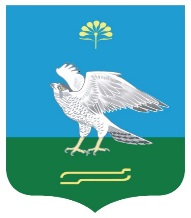 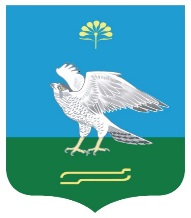                                                                        № 18                                                              Об утверждении правил  определения  размераплаты  по соглашению  об установлении  сервитутав отношении  земельных  участков, находящихсяв муниципальной собственности сельского поселенияЗильдяровский сельсовет МР Миякинский район Республики Башкортостан          В соответствии с подпунктом 3 пункта 2 статьи 39.25 Земельного кодексаРоссийской Федерации администрация сельского поселения Зильдяровскийсельсовет МР Миякинский район Республики Башкортостан          ПОСТАНОВЛЯЕТ:          1.Утвердить прилагаемые Правила определения размера платы по соглашению об установлении сервитута в отношении земельных участков, находящихся в муниципальной собственности сельского поселения Зильдяровский сельсовет МР Миякинский район Республики Башкортостан.          2.Настоящее постановление подлежит размещению на информационном стенде администрации и на официальном сайте сельского поселения Зильдяровский сельсовет муниципального района Миякинский район РБ http:// spzildyarovski.ru /.           3.Настоящее постановление вступает в силу с момента его официальногоопубликования.           4.Контроль за исполнением настоящего постановления оставляю за собой.Глава  сельского поселения                                        З.З.Идрисов     Утверждены                                                                                           постановлением  администрации сельского поселения Зильдяровский сельсовет МР Миякинский район Республики Башкортостан от 14 апреля 2022 года № 18 Правилаопределения размера платы по соглашению об установлении сервитута в отношении земельных участков, находящихся в муниципальной собственности сельского поселения Зильдяровский сельсовет МР Миякинский район Республики Башкортостан1.Настоящие Правила устанавливают порядок определения размера платы по соглашению об установлении сервитута в отношении земельных участков, находящихся муниципальной собственности сельского поселения Зильдяровский сельсовет МР Миякинский район Республики Башкортостан (далее - земельные участки).2. Размер платы по соглашению об установлении сервитута определяется на основании кадастровой стоимости земельного участка и рассчитывается как 1,5 процента кадастровой стоимости земельного участка за каждый год срока действия сервитута, если иное не установлено настоящими Правилами.3. Размер платы по соглашению об установлении сервитута, заключенному в отношении земельных участков, находящихся в муниципальной собственности сельского поселения Зильдяровский сельсовет МР Миякинский район Республики Башкортостан и предоставленных в постоянное (бессрочное) пользование, либо в пожизненное наследуемое владение, либо в аренду, может быть определен как разница рыночной стоимости указанных прав на земельный участок до и после установления сервитута, которая определяется независимым оценщиком в соответствии с законодательством Российской Федерации об оценочной деятельности.4. Смена правообладателя земельного участка не является основанием для пересмотра размера платы по соглашению об установлении сервитута, определенного в соответствии с настоящими Правилами.5. В случае если сервитут устанавливается в отношении части земельного участка, размер платы по соглашению об установлении сервитута определяется пропорционально площади этой части земельного участка в соответствии с настоящими Правилами.